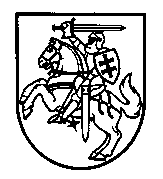 LIETUVOS RESPUBLIKOSVYRIAUSIASIS VALSTYBINIS DARBO INSPEKTORIUSĮSAKYMASDĖL LIETUVOS RESPUBLIKOS VYRIAUSIOJO VALSTYBINIO DARBO INSPEKTORIAUS 2017 M. BIRŽELIO 23 D. ĮSAKYMO NR. EV-77 „DĖL ŽINIŲ  DARBUOTOJŲ SAUGOS IR SVEIKATOS KLAUSIMAIS TIKRINIMO VALSTYBINĖJE DARBO INSPEKCIJOJE ORGANIZAVIMO IR VYKDYMO TVARKOS APRAŠO PATVIRTINIMO“ PAKEITIMO 2018 m. sausio 16 d. Nr. EV-13VilniusVadovaudamasis Lietuvos Respublikos valstybinės darbo inspekcijos įstatymo 8 straipsnio 2 dalies 1 ir 6 punktais:1. P a k e i č i u Lietuvos Respublikos vyriausiojo valstybinio darbo inspektoriaus 2017 m. birželio 23 d. įsakymu Nr. EV-77 „Dėl Žinių darbuotojų saugos ir sveikatos klausimais tikrinimo Valstybinėje darbo inspekcijoje organizavimo ir vykdymo tvarkos aprašo patvirtinimo“ patvirtintą Žinių darbuotojų saugos ir sveikatos klausimais tikrinimo Valstybinėje darbo inspekcijoje organizavimo ir vykdymo tvarkos aprašą (toliau – Aprašas): 1.1. Išdėstau 14.2 punktą taip:„14.2. reikiamą išsilavinimą patvirtinančius dokumentus, jei reikalavimą turėti atitinkamą išsilavinimą nustato teisės aktai ar (ir) mokymo programa (originalus arba patvirtintas kopijas). Asmenys, įgiję išsilavinimą (kvalifikaciją) užsienyje, privalo pateikti Studijų kokybės vertinimo centro pažymą apie turimo išsilavinimo pripažinimą (prilyginimą) Lietuvoje.“1.2. Išdėstau 20 punktą taip:„20. Asmenims, kuriems leidžiama tikrintis žinias, išdalijami testų atsakymų surašymo lapai (Aprašo 2 priedas), kuriuose asmuo įrašo savo vardą, pavardę, baigtos mokymo programos pavadinimą. VDI darbuotojas patvirtina atsakymų surašymo lape asmens tapatybę asmeniniu spaudu ir parašu.“1.3. Išdėstau 37 punktą taip:„37. Žinių tikrinimas vykdomas valstybine kalba. Asmenys, nemokantys valstybinės kalbos, žinių tikrinimo metu turi teisę savo lėšomis naudotis kvalifikuoto vertėjo, pateikusio Aprašo 15 punkte nurodytus dokumentus, paslaugomis. Testo klausimų ir atsakymų vertimas atliekamas raštu.“1.4. Papildau Aprašą 42 punktu ir jį išdėstau taip:„42. Užsiregistravę žinių tikrinimui neįgalūs asmenys, kuriems patekti VDI į žinių tikrinimo salę reikalinga pagalba, apie tai informuoja el. paštu info@vdi.lt ne vėliau kaip prieš vieną darbo dieną iki žinių tikrinimo.“2. Į p a r e i g o j u:2.1. Lietuvos Respublikos valstybinės darbo inspekcijos prie Socialinės apsaugos ir darbo ministerijos (toliau – VDI) Dokumentų valdymo skyriaus vedėją organizuoti šio įsakymo paskelbimą Teisės aktų registre;2.2. VDI teritorinių skyrių vedėjus su šiuo įsakymu supažindinti vadovaujamo skyriaus darbuotojus;2.3. VDI Komunikacijos skyriaus vedėją organizuoti šio įsakymo paskelbimą VDI vidinėje ir išorinėje interneto  svetainėse.3. P a v e d u įsakymo vykdymo kontrolę Lietuvos Respublikos vyriausiojo valstybinio darbo inspektoriaus pavaduotojui pagal administravimo sritį.Lietuvos Respublikos vyriausiasis valstybinisdarbo inspektorius   	  Jonas Gricius